To: (tenant’s name) 		 Any and all other occupants.1.	Time to VacatePursuant to C.R.S. § 13-40-107, you are notified by the owner that your tenancy of the land and premises described below is terminated as of Date: 	Time: 	and you are notified that you must vacate and surrender possession of the premises on or before that date and time.2.	Description of PremisesStreet Address: 	City: 		County: 	Subdivision: 	   Lot: 	   Block: 	Additional Description (as needed)3.	Substantial Lease Violations	If checked, the tenant is being evicted because of the following substantial violation under C.R.S. § 13-40-107.5(3):4.	SignaturesSignature (Landlord/Property Manager)	DateSignature (Agent/Attorney)	Date5.	Service DateI certify that on (service date) 	, I served this Notice by: (check one)	Leaving a true copy with: (enter full name) 		By posting it in a conspicuous place at the premises described above.Print Name: 	Signature	DateNotice to Quit - §13-40-107, C.R.S.A tenancy may be terminated by notice in writing, served not less than the respective period fixed before the end of the applicable tenancy, as follows:A tenancy for one year or longer, ninety-one days;A tenancy of six months or longer but less than a year, twenty-eight days;A tenancy of one month or longer but less than six months, twenty-one days;A tenancy of one week or longer but less than one month, or a tenancy at will, three days;A tenancy for less than one week, one day.Such notice shall describe the property and the particular time when the tenancy will terminate and shall be signed by the landlord or tenant, the party giving such notice or his agent or attorney.Any person in possession of real property with the assent of the owner is presumed to be a tenant at will until the contrary is shown.No notice to quit shall be necessary from or to a tenant whose term is, by agreement, to end at a time certain.Except as otherwise provided in §38-33-112, C.R.S., the provisions of subsections (1) and (4) of this section shall not apply to the termination of a residential tenancy during the 90-day period provided for in said section.JDF 97Notice to Quit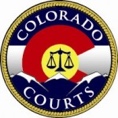 Notice to Quit